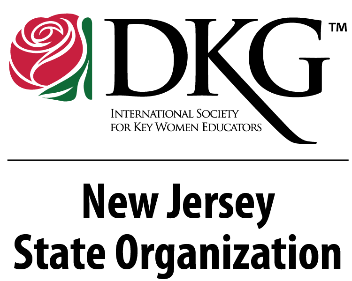 Website: dkgnj.org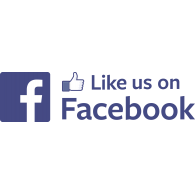 @AlphaZetaStateNJwww.facebook.com/AlphaZetaStateNJ/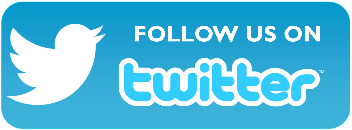 @AlphaZetaStatehttps://twitter.com/AlphaZetaStateShare chapter news and member accomplishments!Encourage members to read the News Between the News and the AZS NewsletterWebsite: dkgnj.org@AlphaZetaStateNJwww.facebook.com/AlphaZetaStateNJ/@AlphaZetaStatehttps://twitter.com/AlphaZetaStateShare chapter news and member accomplishments!Encourage members to read the News Between the News and the AZS NewsletterWebsite: dkgnj.org@AlphaZetaStateNJwww.facebook.com/AlphaZetaStateNJ/@AlphaZetaStatehttps://twitter.com/AlphaZetaStateShare chapter news and member accomplishments!Encourage members to read the News Between the News and the AZS NewsletterWebsite: dkgnj.org@AlphaZetaStateNJwww.facebook.com/AlphaZetaStateNJ/@AlphaZetaStatehttps://twitter.com/AlphaZetaStateShare chapter news and member accomplishments!Encourage members to read the News Between the News and the AZS NewsletterWebsite: dkgnj.org@AlphaZetaStateNJwww.facebook.com/AlphaZetaStateNJ/@AlphaZetaStatehttps://twitter.com/AlphaZetaStateShare chapter news and member accomplishments!Encourage members to read the News Between the News and the AZS NewsletterReally connect with DKG. dkg.org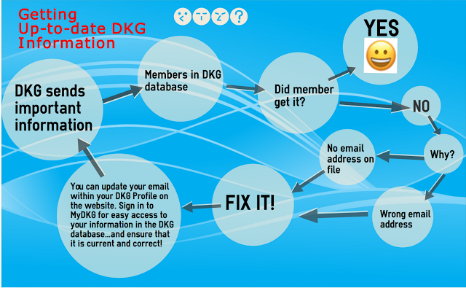 Follow the DKGSI blog:dkgsi.blogspot.com/Communication is the key!Scholarships: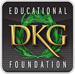 www.dkgef.org/US Forum: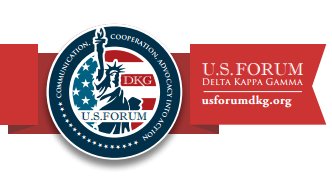 www.usforumdkg.org/Really connect with DKG. dkg.orgFollow the DKGSI blog:dkgsi.blogspot.com/Communication is the key!Scholarships:www.dkgef.org/US Forum:www.usforumdkg.org/Really connect with DKG. dkg.orgFollow the DKGSI blog:dkgsi.blogspot.com/Communication is the key!Scholarships:www.dkgef.org/US Forum:www.usforumdkg.org/Really connect with DKG. dkg.orgFollow the DKGSI blog:dkgsi.blogspot.com/Communication is the key!Scholarships:www.dkgef.org/US Forum:www.usforumdkg.org/Really connect with DKG. dkg.orgFollow the DKGSI blog:dkgsi.blogspot.com/Communication is the key!Scholarships:www.dkgef.org/US Forum:www.usforumdkg.org/